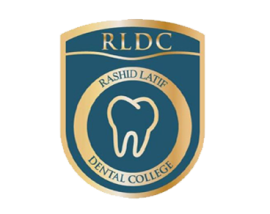 Rashid Latif Dental College, Lahore Mailing Address: 35-Km, Ferozpur Road, Lahore.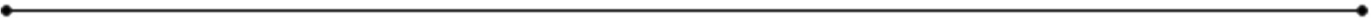 Tel: +92 49 2451091-97 / Cell: + 92 0301-8722444 / 0335-4227444Fax: +92 49 2451099,  Website: www.rlmc.edu.pkAPPLICATION FORM FOR MIGRATION CERTIFICATE / N.O.CInstitute Name:  	Program:	3. Session:  	UHS / Another University Registration No:  	Name of Candidate:   (IN BLOCK LETTERS) 	                                                                                                                                                                                          Father’s Name :(IN BLOCK LETTERS	                                                                                                                                                                                         CNIC No: -Date of Birth:(DD/MM/YYYY)Gender:-Present Address: 	Reason for NOC: 	Name of the Relieving College(N.O.C):	Name of the Accepting College(N.O.C): 	  Phone # (with Code):-	 Mobile #:-16.Information about the last examination taken by the applicant:17. Fee Particulars:Signature of Candidate: -		Date:- 	-----Name of ExaminationYear of appearingRoll NumberPass or FailUniversity / BoardBank Challan / Draft NumberDateAmountName of Branch / City